How to complete your employee referral nomination form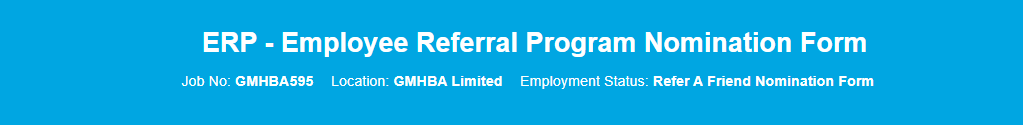 Personal Details 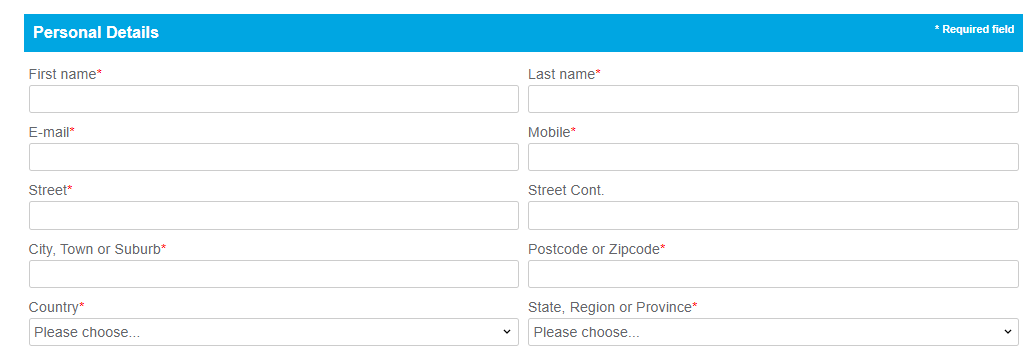 Questions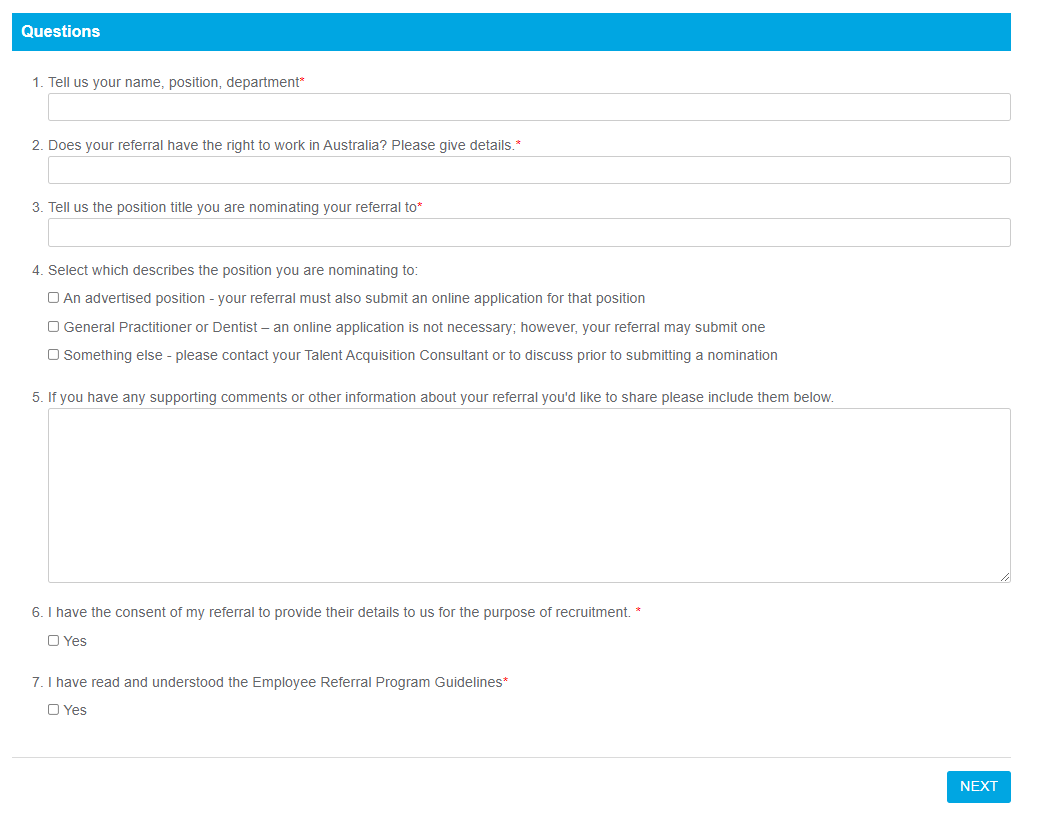 